Call to Order:	Meeting called to order at 5:30 pm by Phyllis  Prayer: 	Mary BoernerApproved Last Month Minutes:	Minutes of the March meeting were approved with some revisions. Approved Revisions: Include feedback provided by Fr. Bill about Land Acknowledgement statement.Sheila Ward – Lay Leadership Council BreakoutsSheila asked that 1-2 people from each council attend Tuesday April 25th breakout session. The session will provide an opportunity to candidates discerning to join a council for Q&A and learning more about each council. There are 17 candidates discerning of whom 8 are undecided on their council of choice. There are currently 31 total openings across various councils.  Mary Lanners – Invitation to Earth Day CelebrationMary extended an invitation to all councils to attend Earth Day Celebration on April 22nd. It will include drummers, speakers from the Native American Community and reading of the Land Acknowledgement Statement. A healthy, organic lunch will be provided by Mazopiya, a natural foods restaurant in Prior Lake. The event will be livestreamed. A bible verse has been added to the Land Acknowledgement Statement as per Fr. Bill’s suggestion in the last meeting. Phyllis Olson & Carol Bishop - Small Group UpdateSurvey conducted after conclusion of Small Group meetings reported positive feedback. Next year, small groups may get started a week before Ash Wednesday because there were groups that were a week behind the Sunday readings. Bad weather was a factor in meetups for several groups. Most people surveyed felt that group dynamics are affected when the entire group is not present. Total small group attendees - 80. The majority felt that the small groups helped them grow in their spirituality. They also valued the opportunity to share their faith and stories with others. Some groups have plans to meet again socially. Based on the interest and feedback, small groups in the Fall are being considered. This will also align with the Archdiocesan Synod plan for starting small groups in parishes. Visio Divina will be offered on Wednesday nights in the summer as another opportunity for small groups. Dave Putrich – Parish Survey and TimelineThe parish survey is close to being finalized. Discussions on the survey included questions about relevance and meaning of ‘Style of Liturgy’ and how to be more inclusive for the question on ‘Gender’. Feedback provided to change one of the answers from a specific response of “two years” to “long term” to prevent attributing significance to arbitrary timelines. The survey is scheduled to be administered from May 15 to May 25th.  Fr. Bill Update – Fr. Bill feels that there is a need to strengthen our hospitality. Consider how to involve families. Could there be a Mass focused on families once a month? How to attract young people to come to mass? Nursery and CLOW are good starts to welcome families with younger children. Consider starting a Family Life council – Support young families, let them know that we are here to help, how can we include them. Focus on Lifelong Disciple Formation. Spiritual growth groups based on Thomas Merton, Richard Rohr books could be considered.  Carol Update – The budget for the upcoming year is being put together. Moved to adjourn at 6:27 pm.   Next Meeting: May 16, 2023 May Meeting Minutes:  Mary Lanners; May Prayer: Dave Putrich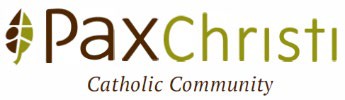 Meeting MinutesPax Christi Monthly Council MeetingCOMMUNITY COUNCILCouncil:Community CouncilCommunity CouncilMeeting Date:April 18, 2023April 18, 2023Minutes Prepared By:Lekha PaulyLekha PaulyAttendees:Mary BoernerBruce KoehnAttendees:Carol BishopFr. William MurtaughAttendees:Karen WilderLekha PaulyAttendees:Barb HokansonTom SchellerAttendees:Mary Lanners Dave PutrichAttendees:Sheila Ward  Jeanne RoffeeAttendees:Phyllis OlsonKatie LeniusAttendees:Absent:Patricia Hughes BaumerGuest: